McPHERSON COLLEGE2022– 2023 Staff Holiday ScheduleCollege administrative offices will be closed on the following days:Independence Day			Monday, July 4, 2022Labor Day                                               Monday, September 5, 2022Thanksgiving 				Wednesday, November 23, 2022									Thursday, November 24, 2022					Friday, November 25, 2022Christmas				Friday, December 23, 2022Monday, December 26, 2022Tuesday, December 27, 2022Wednesday, December 28, 2022Thursday, December 29, 2022Friday, December 30, 2022New Year’s 				Monday, January 2, 2023Martin Luther King, Jr. Day		Monday, January 16, 2023Good Friday				Friday, April 7, 2023All Schools Day			Friday, May 12, 2023Memorial Day				Monday, May 29, 2023The employee's birthday, or another day of the employee's choice, may also be taken during the current fiscal year.The College has certain operational matters that must be cared for even during the holiday season (for example, heating facilities, processing of mail in admissions and advancement, prospective student visits, and other college activities).  Employees working in departments that require some level of coverage during a holiday period will be expected to work with the supervisor to establish a schedule that provides for the needed coverage and allows employees to take time off.  4/29/2022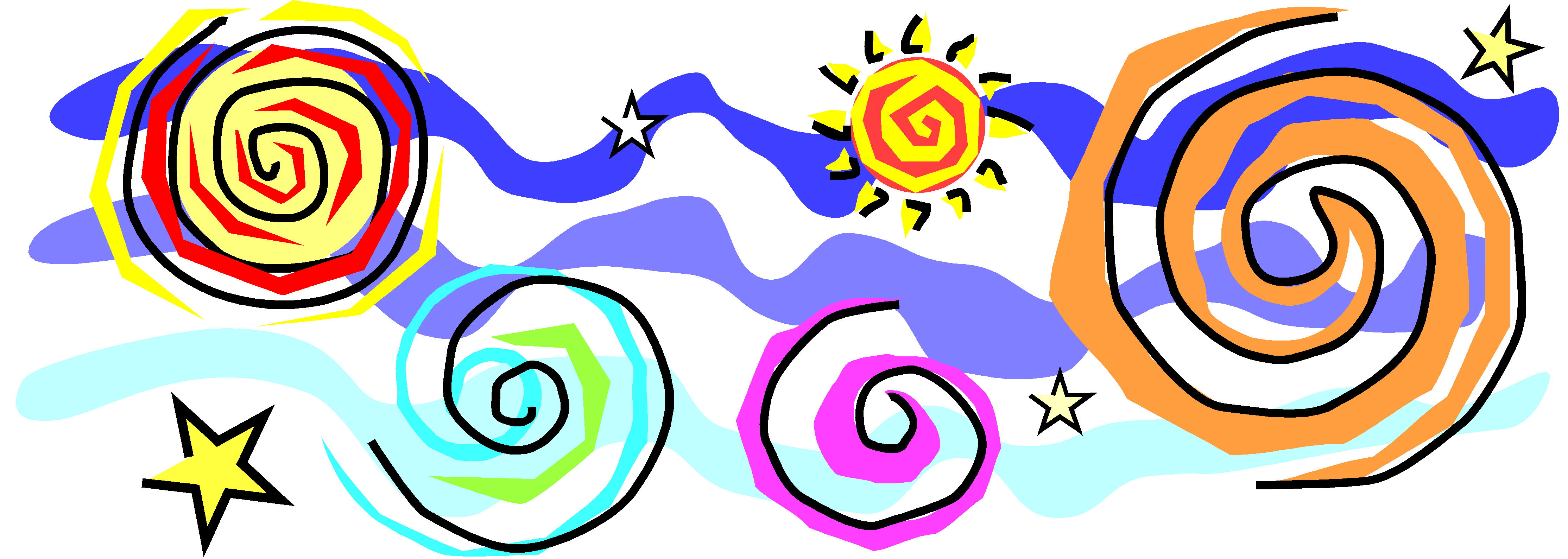 